Year 4 Homework – Starling and Kingfisher 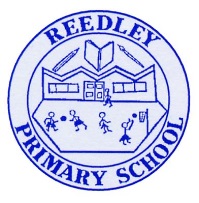 Date homework set: Thursday 22nd February 2024To be returned to school by: Tuesday 27th February 2024Talking Topic (10 min)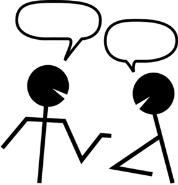 Talk to a friend or family member about what you have learnt this week about Van Gogh. Maths (10 min)This year,  Year 4 children will be taking part in the Multiplcation Maths Check. Therefore,  we would like them to practice their times tables as much as possible so that they are confident when the check comes around. 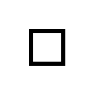 Please use the link below to practice as it is a similar format to the one used during the formal check. https://urbrainy.com/mtcHow could you work out the answers to these problems. Choose the most appropriate method using the mulitiplication strategies used in class.35 x 5 =                   679 x 7 =                     45 x 10 = 550 x 4 =                 35 x 100 =                   18 x 2 =40 x 10 =                 422 x 9 =                     582 x 6 = Tick when you have completed this task.English (10 min)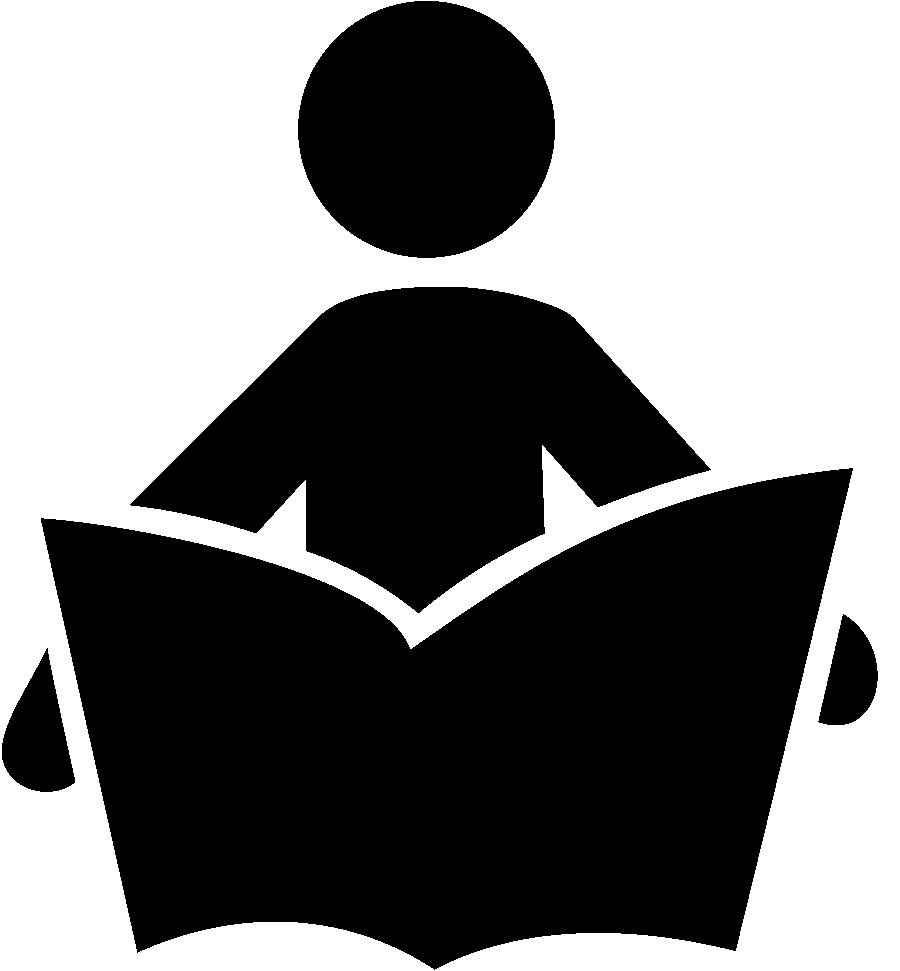 Write a paragraph explaining what global warming and climate change is. Include why you think polar bears might have become endangered over the years.Climate change is….Global warming is…I think polar bears have become an endangered species because…Tick when you have completed this task.Other tasks that could be completed;. Practice Year 3/4 spellings.. Times Tables Rockstar’s. Purple Mash . My Maths . Read your reading book or Reading for Pleasure book.. Complete the reading for pleasure book marks. . Spag.com . Bug Club